MIGUA – innovative Fugenprofilsysteme und starker ServiceDie MIGUA Fugensysteme GmbH, deutscher Marktführer mit mehr als 60-jähriger Erfahrung in der Entwicklung von Fugensystemen und Abdichtungen, ist ein weltweit aufgestelltes Unternehmen im Bereich der Konstruktion, Herstellung und dem Einbau von Fugenprofilsystemen. Die ständige Entwicklung neuer Profile mit verbesserten Eigenschaften gewährleistet optimale Ergebnisse auf dem neuesten Stand der technischen Möglichkeiten.Innovative Produkte und herausragender Service – dafür ist MIGUA als international agierendes Traditionsunternehmen bekannt und gehört heute zu Europas führenden Anbietern von Fugenprofilsystemen. Der Mittelständler mit Hauptsitz im nordrhein-westfälischen Wülfrath stellt Produkte zum Überbrücken, Verschließen und Abdichten von Dehnungsfugen her. Als leistungsstarke Manufaktur entwickelt MIGUA neben den Standard-Fugenprofilvarianten, wie z.B. wasserdichte Fugensysteme, Schwerlast-Profile, Hygiene-Profile und seismische Profile, auch individuelle Profil-Lösungen für anspruchsvolle Großbauprojekte. So werden MIGUA Fugensysteme weltweit vor allem bei Groß-Bauvorhaben wie Flughäfen, Bahnhöfen, Industrieanlagen, Parkgebäuden, Einkaufszentren, Messehallen oder Kliniken eingesetzt.„Mit fünf Marken und insgesamt über 700 in der Praxis erprobten Fugenprofilen decken wir heute einen Großteil der vielfältigen baulichen Anforderungen ab“, so Geschäftsführer Markus Schaub-Manthei. „Zudem entwickelt MIGUA ständig neue Profile mit verbesserten Eigenschaften.“ Denn erklärtes Ziel aller nationalen und internationalen Aktivitäten ist es, objektspezifische Kundenanforderungen optimal umzusetzen. Ein Team von Ingenieuren entwirft dazu in enger Zusammenarbeit mit Kunden aus den Bereichen Architektur und Planung sowie Bauausführung neue Produkte für ganz spezifische Anforderungen. Anspruch des Unternehmens ist es,über die Lieferung der passgenauen Fugensysteme hinaus, Projekte und bauliche Herausforderungen von der Anwendungstechnik bis hin zur kompletten Verlegeleistung kompetent zu begleiten. Diese konsequente Kundenorientierung ist Unternehmensphilosophie und findet ihre Entsprechung im Leitgedanken „MIGUA – you first“. Unternehmerische Aktivität und soziale VerantwortungDerzeit ist der deutsche Marktführer in über 60 Ländern präsent. Beispielsweise betreut das Unternehmen den polnischen Markt mit einem eigenen Vertriebsteam. Und zur erfolgreichen Bearbeitung des expandierenden Marktes in der Region Middle East gründete MIGUA 2015 ein Tochterunternehmen in Dubai. Als international tätiges, mittelständisches Unternehmen übernimmt MIGUA auch soziale Verantwortung und bekämpft als Teil des OXFAM Netzwerks 'Unternehmer für Unternehmer' Armut auf internationaler Ebene. Mit der Unterstützung des Kinder- und Jugendhospiz Stiftung Bergisches Land fördert das Unternehmen zudem ein wichtiges karitatives Projekt in der direkten Nachbarschaft. Als Fördermitglied der Schutzgemeinschaft Deutscher Wald beteiligt sich MIGUA an ökologischen Projekten, die vor allem den Erhalt und die Gesundung des Waldes zum Ziel haben.3.053 ZeichenSteckbriefUnternehmen			MIGUA Fugensysteme GmbHGründung: 			1920 als MIGUA Hammerschmidt GmbH in Blankenburg/ HarzSitz				Wülfrath, DeutschlandGeschäfsführer		Markus Schaub-MantheiMitarbeiter			72Gesellschafter 		INDUS Holding AG, Bergisch GladbachProdukte		Fugenprofile und Dehnfugenbänder zum 
Überbrücken, Verschließen und Abdichten von DehnungsfugenMarken			MIGUTEC (Dehnfugenprofile im Bereich der 
 				Bewegungsfugen)MIGUTRANS (massive Vollmetall-Fugenkonstruktionen)MIGUTAN (wasserdichte Fugenkonstruktionen und Rinnensysteme)MIGUPREN (Abdichtung von Fugen mit dreidimensionaler Bewegung)MIGUMAX (erdbebensichere Fugenkonstruktionen)Zielgruppen		Planer, Architekten, Bauunternehmer, Bauträger, 
VerarbeiterDiesen Text finden Sie unter www.migua.com/de/unternehmen/presse/ zum Download.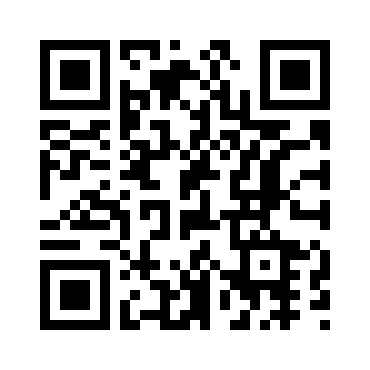 Ansprechpartner für die Presse:Brigitte MaasMarketing & Corporate CommunicationsMigua Fugensysteme GmbHDieselstr. 20, 42489 WülfrathTel.: +49 (0) 2058 77 462, maas@migua.de